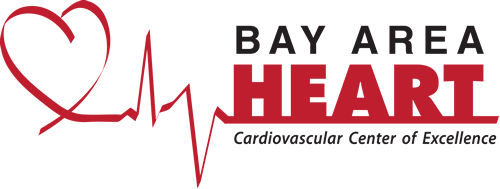 HISTORY												Have you ever had varicose veins or bulging veins?		ÿ Yes  ÿ NoSIGNS AND SYMPTOMS										Do you experience any of the following in your legs or ankles?ÿ    Leg pain, aching or cramping  	ÿ    Burning or itching of the skinÿ    Leg or ankle swelling, especially at the end of the day			ÿ    “Heavy” feeling in legsÿ    Varicose veins			ÿ    Skin discoloration or texture changes, such as above the inner ankleÿ    Open wounds or sores, such as above the inner ankle  ÿ    Restless legsRISK FACTORS											Has anyone in your family ever had varicose veins?			ÿ Yes  ÿ NoHave you had any treatments or procedures for vein problems?	ÿ Yes  ÿ NoDo you sit or stand for long periods of time, such as at work?		ÿ Yes  ÿ NoDo you frequently engage in heavy lifting?				ÿ Yes  ÿ NoHave you ever had varicose veins or bulging veins?			ÿ Yes  ÿ NoAdditional Notes											___________________________________________________________________________________________________________________________________________________________________________________________________________________________________________________________________________________________________________________________________________________________________________________________________________________________________________________________________________________________________                         ______________________Patient Signature                                                                   Date_______________________________________________________Print NameVein SCREENING ASSESSMENTVein SCREENING ASSESSMENTVein SCREENING ASSESSMENTVein SCREENING ASSESSMENTName:Date Of Birth:Primary Insurance: Primary Insurance: Secondary Insurance:Secondary Insurance:Sex   ÿ M  ÿ FDate of Birth:How did you hear about us?How did you hear about us?